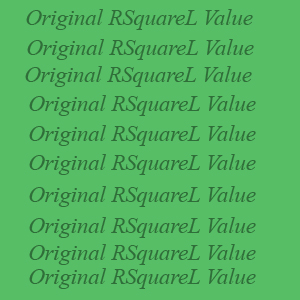 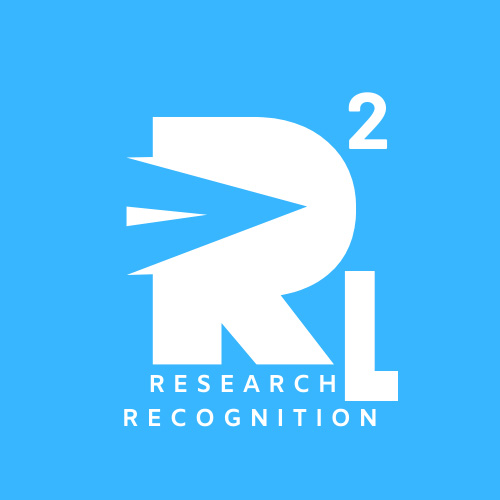 Paper ID: Candidate name: Email:Paper title:Name of the Journal / Conference:Publication Link:Parameter CategoryParameters NameParameter range/ValueR2L Value earnedPublication source based metricsPublication typePublication source based metricsIndexingPublication source based metricsQuartilePublication source based metricsSJR	Publication source based metricsDOI	Publication source based metricsMode of publicationPublication source based metricsScopus cite scorePublication source based metricsH Index valuePublication source based metricsSNIP ValueAuthor’s profile based metricsAuthorship orderAuthor’s profile based metricsCitation of paper submitted for evaluationAuthor’s profile based metricsORCID PresenceTotal R2L Value earnedTotal R2L Value earned89